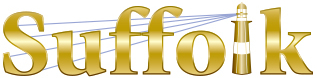 County Community College
Michael J. Grant Campus Academic AssemblyResolution 2021-02 [06]Approving A. A. Liberal Arts and Sciences: Social ScienceCurriculum Revision Proposal 2 (AEG)Whereas the Social Science faculty of all three campuses have submitted a curriculum revision proposal for A. A. Liberal Arts and Sciences: Social Science; andWhereas the proposed revisions align the program with the College’s Institutional Educational Goals andseparate the four program options: psychology, history, political science and sociology, into separate degrees for clarity and ease of identification by students,reflect the research findings from Clearinghouse data indicating that significantly more SCCC students transfer into one of these degrees at four-year institutions than enroll in them at SCCC,remove the ’Liberal Arts and Sciences: Social Sciences’ portion of the title of each option,increase the likelihood that SCCC students will take required courses that enable them to transfer more seamlessly, andWhereas the A. A. Liberal Arts and Sciences: Social Science Curriculum Revision Proposal (2) has received the necessary multi-campus approvals; and Whereas the College Curriculum Committee approved the A. A. Liberal Arts and Sciences: Social Science Curriculum Revision Proposal (2) on 03-25-2021 by a vote of [9-0-0]; therefore be itResolved that the Grant Campus Academic Assembly approves the A. A. Liberal Arts and Sciences: Social Science Curriculum Revision Proposal (2). 	Passed [47-0-5] at March 30, 2021 Assembly meeting